หลักฐานอ้างอิงสำหรับการดำเนินงาน Green Officeหลักฐานอ้างอิงสำหรับการดำเนินงาน Green Officeหมวดที่ 5 สภาพแวดล้อมและความปลอดภัยหมวดที่ 5 สภาพแวดล้อมและความปลอดภัยการควบคุมมลพิษทางอากาศในสำนักงานมีแผนการดูแลบำรุงรักษา ได้แก่ เครื่องปรับอากาศเครื่องถ่ายเอกสารเครื่องพิมพ์เอกสาร (Printer) พรมปูพื้นห้อง (ขึ้นอยู่กับสำนักงาน)มีการกำหนดหน้าที่ความรับผิดชอบตามแผนการดูแลบำรุงรักษามีการปฏิบัติตามแผนที่กำหนดในข้อ 1มีการควบคุมมลพิษทางอากาศจากการปฏิบัติในข้อ 1การจัดวางเครื่องพิมพ์เอกสารเครื่องถ่ายเอกสาร (Printer) ให้ห่างไกลผู้ปฏิบัติงาน การควบคุมควันไอเสียรถยนต์บริเวณสำนักงาน เช่น ติดป้ายดับเครื่องยนต์การป้องกันอันตรายจากการพ่นยากำจัดแมลง (ถ้ามี)มีการสื่อสารหรือแจ้งให้ทราบถึงการเกิดมลพิษทางอากาศจากกิจกรรมต่าง ๆ เพื่อการเตรียมความพร้อมและระวังการได้รับอันตราย (สามารถพิจารณาจากเอกสารหรือภาพถ่ายเป็นหลักฐานประกอบ)หลักฐานการประเมินหมวด 5 Form 5.1(1) แผนการบำรุงรักษาประจำปีบันทึกการล้างเครื่องปรับอากาศ บันทึกการซ่อมบำรุงเครื่องถ่ายเอกสาร เครื่องพิมพ์เอกสาร (Printer)ภาพถ่ายการควบคุมมลพิษจากแหล่งต่าง ๆมีการรณรงค์ไม่สูบบุหรี่หรือมีการกำหนดพื้นที่สูบบุหรี่ที่เหมาะสมและปฏิบัติตามที่กำหนดมีการรณรงค์การไม่สูบบุหรี่มีการติดสัญลักษณ์เขตปลอดบุหรี่มีการติดสัญลักษณ์เขตสูบบุหรี่ เขตสูบบุหรี่จะต้องไม่อยู่ในบริเวณที่ก่อให้เกิดความเดือดร้อนรำคาญแก่ประชาชนที่อยู่บริเวณข้างเคียง ไม่อยู่ในบริเวณทางเข้า – ออกของสถานที่ที่ให้มีการคุ้มครองสุขภาพของผู้ไม่สูบบุหรี่ และไม่อยู่ในบริเวณที่เปิดเผยอันเป็นที่เห็นได้ชัดแก่ผู้มาใช้สถานที่นั้นไม่พบการสูบบุหรี่ หรือก้นบุหรี่นอกเขตสูบบุหรี่หลักฐานการประเมินโปสเตอร์หรือกิจกรรมส่งเสริมให้เลิกบุหรี่รูปถ่ายสัญลักษณ์เขตสูบบุหรี่รูปถ่ายสัญลักษณ์เขตปลอดบุหรี่ภาพถ่ายพื้นที่ห้ามสูบหรี่และพื้นที่สูบบุหรี่สำรวจร่อยรอยการสูบบุหรี่ การจัดการมลพิษทางอากาศจากการก่อสร้าง ปรับปรุง อาคารหรืออื่น ๆ ในสำนักงานที่ส่งผลต่อพนักงานกำหนดมาตรการรองรับเพื่อจัดการมลพิษทางอากาศจากการก่อสร้างปรับปรุงอาคารปฏิบัติตามมาตรการที่ได้กำหนดในข้อ (1)แนวทางการกำหนดมาตรการมีดังนี้มีพื้นที่ทำงานสำรองให้กับพนักงานมีที่กั้นเพื่อป้องกันมลพิษทางอากาศที่จะส่งผลกระทบกับพนักงานหรือผู้ที่เกี่ยวข้อง- มีการสื่อสารหรือติดป้ายแจ้งเตือนเพื่อการเตรียมความพร้อมและระวังการได้รับอันตรายหลักฐานการประเมินมาตรการรองรับการควบคุมมลพิษทางอากาศจากการก่อสร้างภาพถ่ายการควบคุมมลพิษทางอากาศบริเวณที่มีการก่อสร้างแสงในสำนักงานแสงในสำนักงานมีการตรวจวัดความเข้มของแสงสว่าง (โดยอุปกรณ์การตรวจวัดความเข้มของแสงสว่างที่ได้มาตรฐาน) และดำเนินการแก้ไขตามที่มาตรฐานกำหนดมีการตรวจวัดความเข้มของแสงสว่างประจำปี พร้อมแสดงหลักฐานผลการตรวจวัดความเข้มของแสงสว่างเฉพาะจุดทำงานและพื้นที่ทำงานเครื่องวัดความเข้มของแสงสว่างจะต้องมีมาตรฐานและได้รับการสอบเทียบ (แสดงหลักฐานใบรับรอง)ผลการตรวจวัดจะต้องเป็นไปตามมาตรฐานกฎหมายกำหนดผู้ที่ตรวจวัดความเข้มของแสงสว่างจะต้องเป็นไปตามที่กฎหมายกำหนดหลักฐานการประเมินรายงานผลการตรวจวัดความเข้มของแสงสว่างเครื่องวัดความเข้มของแสงสว่างจะต้องได้มาตรฐาน และมีใบรับรองการสอบเทียบเครื่องมือรายงานผลการตรวจวัดความเข้มของแสง หากไม่ผ่านแนบ หมวด 1 Form 1.7(1) ใบขอให้แก้ไขและป้องกันข้อบกพร่อง ใบรับรองผู้ตรวจวัดความเข้มของแสงตามกฎหมายที่อนุญาต5.3 เสียง5.3 เสียง5.3.1 การควบคุมมลพิษทางเสียงภายในอาคารสำนักงานกำหนดมาตรการรองรับเพื่อจัดการเสียงดังที่มาจากภายในสำนักงานปฏิบัติตามมาตรการที่ได้กำหนดในข้อ (1) ถ้าพบว่ามีเสียงดังที่มาจากภายในสำนักงานหลักฐานการประเมินมาตรการรองรับการจัดการมลพิษทางเสียงสำรวจพื้นที่การจัดการเสียงดังจากการก่อสร้าง ปรับปรุงอาคารหรืออื่น ๆ ในสำนักงานที่ส่งผลต่อพนักงานกำหนดมาตรการรองรับเพื่อจัดการเสียงดังที่เกิดจากการก่อสร้างปรับปรุงอาคารปฏิบัติตามมาตรการที่ได้กำหนดในข้อ (1)แนวทางการกำหนดมาตรการมีดังนี้มีพื้นที่ทำงานสำรองให้กับพนักงานมีการสื่อสารหรือติดป้ายแจ้งเตือนเพื่อการเตรียมความพร้อมและระวังการได้รับอันตรายหลักฐานการประเมินมาตรการรองรับการควบคุมมลพิษทางเสียงจากการก่อสร้างภาพถ่ายควบคุมมลพิษทางเสียงบริเวณที่มีการก่อสร้างความน่าอยู่ความน่าอยู่มีการวางแผนจัดการความน่าอยู่ของสำนักงานโดยจะต้องดำเนินการดังนี้จัดทำแผนผังของสำนักงานทั้งในตัวอาคารและนอกอาคาร โดยจะต้องกำหนดพื้นที่ใช้งานอย่างชัดเจน เช่น พื้นที่พักผ่อนหย่อนใจ พื้นที่สีเขียวพื้นที่ส่วนรวม และพื้นที่ทำงาน เป็นต้น สามารถสื่อสารด้วยป้ายหรืออื่นๆ ที่เหมาะสมเพื่อบ่งชี้มีการกำหนดหน้าที่ความรับผิดชอบอย่างเหมาะสมทั้งพื้นที่เฉพาะ และพื้นที่ทั่วไป ทั้งในอาคารและนอกอาคารมีการกำหนดเวลาในการดูแลรักษาความสะอาดและความเป็นระเบียบเรียบร้อย ทั้งพื้นที่เฉพาะ และพื้นที่ทั่วไป ทั้งในอาคารและนอกอาคารการกำหนดแผนงานการเพิ่มพื้นที่สีเขียว และคงรักษาไว้ของสำนักงานรวมไปถึงมีการปฏิบัติจริงตามแผนงานหลักฐานการประเมินแผนผังสำนักงานทั้งภายในและภายนอกสำนักงานหมวด 4 Form 5.4(1) แผนการดูแลพื้นที่ของสำนักงานแผนงานการเพิ่มพื้นที่สีเขียวร้อยละการใช้สอยพื้นที่เป็นไปตามวัตถุประสงค์ที่สำนักงานกำหนดหลักฐานการประเมินภาพถ่ายแสดงพื้นที่ตามวัตถุประสงค์การใช้พื้นที่ตามแผนผังร้อยละการดูแลบำรุงรักษาพื้นที่ต่าง ๆ เช่น พื้นที่สีเขียว พื้นที่พักผ่อนหย่อนใจ พื้นที่ส่วนกลาง และพื้นที่ทำงาน เป็นต้นหลักฐานการประเมินภาพถ่ายการดูแลบำรุงรักษาพื้นที่มีการควบคุมสัตว์พาหะนำโรคและดำเนินการได้ตามที่กำหนดมีการกำหนดแนวทางการป้องกันสัตว์พาหะนำโรคในสำนักงานอย่างเหมาะสม ได้แก่ นกพิราบ หนู แมลงสาบ และอื่น ๆมีการกำหนดความถี่ในการตรวจสอบร่องรอยสัตว์พาหะนำโรคอย่างน้อยที่สุดเดือนละ 1 ครั้งมีการตรวจสอบร่องรอยตามความถี่ที่ได้กำหนด (เฉพาะตอนกลางวัน)มีแนวทางที่เหมาะสมกับการจัดการเมื่อพบร่องรอยสัตว์พาหะนำโรคไม่พบร่องรอยหรือสัตว์พาหะนำโรคในระหว่างการตรวจประเมินหมายเหตุ การควบคุมสัตว์พาหะนำโรค สำนักงานสามารถควบคุมและจัดการได้เอง หรือว่าจ้างหน่วยงานเฉพาะมาดำเนินการแทนหลักฐานการประเมินหมวด 5 Form 5.4(2) แผนการควบคุมสัตว์พาหะนำโรคหมวด 5 Form 5.4(3) บันทึกผลการตรวจสอบร่องรอยสัตว์พาหะนำโรคมีการสัมภาษณ์ถึงความเข้าใจผู้ที่เกี่ยวข้องการเตรียมพร้อมต่อสภาวะฉุกเฉินการเตรียมพร้อมต่อสภาวะฉุกเฉินการอบรมฝึกซ้อมดับเพลิงและอพยพหนีไฟตามแผนที่กำหนดมีการกำหนดแผนการฝึกอบรมและอพยพหนีไฟจำนวนคนเข้าอบรมฝึกซ้อมดับเพลิงขั้นต้นจะต้องไม่ต่ำกว่าร้อยละ 40 ของพนักงานแต่ละแผนกหรือส่วนงานพนักงานทุกคนจะต้องเข้าฝึกซ้อมอพยพหนีไฟ อย่างน้อยปีละ 1 ครั้ง (พิจารณาพนักงานหรือผู้ปฏิบัติงานทุกคนที่อยู่ประจำพื้นที่สำนักงานที่มีการฝึกซ้อมเท่านั้น)มีการอบรมดับเพลิงขั้นต้นตามแผนที่กำหนด พร้อมแสดงหลักฐาน เช่นใบรับรองการอบรม ภาพถ่าย เป็นต้นมีการฝึกซ้อมอพยพตามแผนที่กำหนด พร้อมแสดงหลักฐาน เช่นใบรับรอง ภาพถ่าย เป็นต้นมีการกำหนดจุดรวมพลที่สามารถรองรับได้ พร้อมมีป้ายแสดงอย่างชัดเจนมีการกำหนดเส้นทางหนีไฟ ธงนำทางหนีไฟ ไปยังจุดรวมพล พร้อมสื่อสารในพื้นที่ปฏิบัติงานมีการกำหนดทางออกฉุกเฉิน ทางหนีไฟ พร้อมมีป้ายแสดงอย่างชัดเจนหลักฐานการประเมินหมวด 2 Form 2.2(1) หลักสูตรและแผนการฝึกอบรมรายงานการฝึกอบรมการดับเพลิงขั้นต้น (ดพ.) ภาพถ่ายรายงานการฝึกซ้อมดับเพลิงและฝึกซ้อมหนีไฟ (ดพ.2) ภาพถ่ายภาพถ่ายจุดรวมพลหมวด 5 Form 5.5(1) แผนฉุกเฉินเส้นทางหนีไฟสำรวจพื้นที่มีแผนฉุกเฉินที่เป็นปัจจุบันและเหมาะสม และร้อยละของพนักงานที่เข้าใจแผนฉุกเฉิน (สุ่มสอบถามอย่างน้อย 4 คน)หลักฐานการประเมินหมวด 5 Form 5.5(1) แผนฉุกเฉินสุ่มถามความเพียงพอและการพร้อมใช้งานของอุปกรณ์ระบบดับเพลิงและป้องกันอัคคีภัย และระบบสัญญาณแจ้งเหตุเพลิงไหม้ และร้อยละของพนักงานทราบวิธีการใช้และตรวจสอบอุปกรณ์ดังกล่าว (สุ่มสอบถามอย่างน้อย 4 คน)มีการติดตั้งและเตรียมอุปกรณ์ดับเพลิง ถังดับเพลิงมีเพียงพอต่อการใช้งาน (กำหนดระยะห่าง อย่างน้อย 20 เมตร/ถัง ตามกฎหมาย ติดตั้งสูงจากพื้นไม่เกิน 150 เซนติเมตรนับจากคันบีบ และถ้าเป็นวางกับพื้นจะต้องมีฐานรองรับ) พร้อมกับติดป้ายแสดงติดตั้งระบบเครื่องสูบน้ำดับเพลิง (ถ้ามี)สายฉีดน้ำดับเพลิงและตู้เก็บสายฉีด ( Hose and Hose Station) (ถ้ามี)ติดตั้งระบบสัญญาณแจ้งเตือนและต้องพร้อมใช้งานสัญญาณแจ้งเหตุเพลิงไหม้ (พื้นที่มากกว่า 300 ตารางเมตรหรืออาคารสูงเกิน 2 ชั้นขึ้นไป)ติดตั้งตัวดักจับควัน (smoke detector) หรือตัวตรวจจับความร้อน (heat detector)มีการตรวจสอบข้อ (1) - (2) และหากพบว่าชำรุดจะต้องดำเนินการแจ้งซ่อมและแก้ไขพนักงานจะต้องเข้าใจถึงวิธีการใช้และตรวจสอบอุปกรณ์ดับเพลิงและสัญญาณแจ้งเตือน อย่างน้อยร้อยละ 75 จากที่สุ่มสอบถามไม่มีสิ่งกีดขวางอุปกรณ์ดับเพลิง และสัญญาณแจ้งเหตุเพลิงไหม้หลักฐานการประเมินการติดตั้งโดยอ้างอิงตามกฎหมายหมวด 5 Form 5.5(2) ใบตรวจสอบถังดับเพลิง หรือใบตรวจสอบอุปกรณ์ดับเพลิงอื่น ๆ พร้อมแสดงหลักฐานอยู่ระหว่างการแก้ไขหากเกิดชำรุดสัมภาษณ์พนักงานภาพถ่ายพื้นที่จุดที่จัดเก็บและติดตั้งอุปกรณ์ดับเพลิงและสัญญาณแจ้งเหตุเพลิงไหม้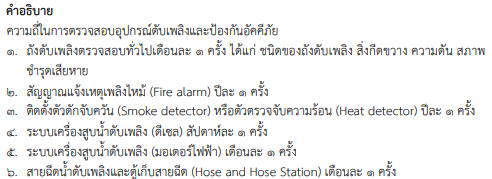 